Объявление № 2020-10-08/ЗЦП-Фоб осуществлении закупок услуг по изготовлению корпусной мебелиспособом запроса ценовых предложенийФилиал  НАО «Республиканская физико-математическая школа» в городе Нур-Султан», 010000 г. Нур-Султан, р-н Есиль, улица Туркестан, дом 2/1, 2 этаж, каб. 244  тел. 8 (7172) 79-72-74, объявляет о проведении закупок услуг по изготовлению корпусной мебели способом запроса ценовых предложений.Информация о закупках предоставляется организатором закупок бесплатно с интернет - ресурса www.fizmat.kz.Сумма, выделенная для закупа без учета налога на добавленную стоимость (далее – НДС) – 4 590 000,00 (четыре миллиона пятьсот девяносто тысяч ) тенге 00 тиын, в том числе:К объявлению об осуществлении закупок способом запроса ценовых предложений (далее – объявление) прилагаются проект договора о закупках, техническая спецификация закупаемых товаров, форма ценового предложения и являются неотъемлемой частью настоящего объявления.Потенциальные поставщики, изъявивший желание принять участие в закупках способом запроса ценовых предложений подает только одно ценовое предложение в соответствии с пунктом 15.11 Правил, которое должно содержать следующие документы:1) ценовое предложение, подписанное и скрепленное печатью (при ее наличии) потенциального поставщика по форме согласно приложению к объявлению. В ценовое предложение потенциального поставщика включаются все расходы, связанные с оказанием услуг.2) нотариально засвидетельствованную копию свидетельства о государственной регистрации (перерегистрации) юридического лица или копию электронной справки о государственной регистрации (перерегистрации) юридического лица, полученную с официального интернет источника (www.e.gov.kz); для физического лица – нотариально засвидетельствованную копию документа, предоставляющее право на осуществление предпринимательской деятельности без образования юридического лица, выданного соответствующего государственного органа или  копию документа, полученную с официального интернет источника (www.e.gov.kz);3) нотариально засвидетельствованные копии лицензий либо лицензии в виде бумажной копии электронного документа и/или патентов, свидетельств, сертификатов, разрешений, других документов, подтверждающих право потенциального поставщика на производство, переработку, поставку и реализацию закупаемых товаров, выполнение работ, оказание услуг, предусмотренных законодательством Республики Казахстан (в случае, если условиями тендера предполагается деятельность, которая подлежит обязательному лицензированию);4) техническая спецификация;5) иные документы оформленные, согласно требованиям технической спецификации заказчика (в случае если условиями объявления предусматривается техническая спецификация).  Ценовые предложения, запечатанные в конверты, представляются (направляются) потенциальными поставщиками по адресу: (Филиал НАО «Республиканская физико-математическая школа» в городе Нур-Султан», 010000 г. Нур-Султан, р-н Есиль, улица Туркестан, дом 2/1, 2 этаж, каб. 244  тел. 8 (7172) 79-72-74)(сотовый 8775-605-80-11), в срок не позднее 10 часов 00 минут 02 ноября 2020 года.Регистрация потенциальных поставщиков и/или их представителей для участия на заседании по вскрытию конвертов с ценовыми предложениями проводится не позднее 10 часов 00 минут 02 ноября 2020 года.Предоставление потенциальным поставщиком ценового предложения является формой выражения его согласия осуществить оказание услуг в соответствии с условиями, предусмотренными объявлением, проектом договора о закупках, технической спецификацией закупаемых услуг.Для участия в закупках способом запроса ценовых предложений Потенциальный поставщик должен обладать правоспособностью (для юридических лиц), гражданской дееспособностью (для физических лиц).Оказание услуг должно осуществляться в сроки, установленные перечнем закупаемых услуг.Условия оказание услуг содержащиеся в ценовом предложении не должны противоречить условиям, указанным в данном объявлении, технической спецификации/перечне закупаемых услуг, прилагаемые к объявлению.На лицевой стороне запечатанного конверта с ценовым предложением потенциальный поставщик должен указать:Полное наименование и почтовый адрес потенциального поставщика;Наименование и почтовый адрес Организатора, которые должны соответствовать аналогичным сведениям, указанным в объявлении;Наименование закупок услуг для участия в которых предоставляется ценовое предложение потенциального поставщика (ЗАКУП УСЛУГ «УСЛУГА ПО ИЗГОТОВЛЕНИЮ КОРПУСНОЙ МЕБЕЛИ» СПОСОБОМ ЗАПРОСА ЦЕНОВЫХ ПРЕДЛОЖЕНИЙ, «НЕ ВСКРЫВАТЬ ДО: 11 часов 00 минут 02 ноября 2020 года). Ценовое предложение должно быть заверено подписью и печатью (при ее наличии) потенциального поставщика, запечатано в конверт и представлено потенциальным поставщиком Заказчику/организатору в срок, указанный в объявлении.Конверт с ценовым предложением, представленный после истечения окончательного срока его представления, не принимается.Требуемый срок подписания договора в течение 10 рабочих дней со дня утверждения итогов закупок способом запроса ценовых предложений.(наименование организатора закупок)Ценовое предложение по ________________________________(наименование закупок)Потенциальный поставщик: _________ является/не является плательщиком налога на добавленную стоимость (далее – НДС)  (указать).Данная цена за единицу включает в себя все налоги (НДС, в случае если является плательщиком) и сборы, предусмотренные законодательством Республики Казахстан, а также все расходы, связанные с поставкой Товара, выполнением Работ и оказанием Услуг.Руководитель                         ___________________                                            (подпись) М. П.(при ее наличии)          Приложение 2 к ОбъявлениюПеречень закупаемых услугЗаместитель директора по ВР 			                	    		 Г. Аблаисова 	 Приложение 3 к Объявлению            Техническая спецификация закупаемых услугНаименование закупки: «Услуга по изготовлению корпусной мебели»1.Специальные квалификационные требования:            Потенциальный поставщик должен обладать опытом работы не менее 1 (одного) года по оказанию аналогичных услуг. Опыт работы, подтверждается нотариально засвидетельствованными копиями договоров и актов приема-передачи поставленных товаров, выполненных работ, оказанных услуг, договоров и актов выполненных работ и/ или актов приемочной комиссии, подтверждающих факт выполненных работ.               2.Технические и качественные характеристики:          3. Прочие характеристики:	1) Место оказания услуги: г. Нур-Султан, р-н Есиль, улица Туркестан, дом 2/1.	2) Срок оказания услуги: в течение 40 (сорок) календарных дней c даты вступления Договора в законную силу.        	3) Срок гарантии на оказываемую услугу - 12 месяцев, с даты подписания акта оказанных услуг.  Заместитель директора по ВР						Г. АблаисоваСогласовано:Заведующая АХЧ здания школы 					А. КайырбековаПриложение 4 к ОбъявлениюДоговор № ____о закупках услугг. Нур-Султан				                    	                   «___» _____________ 2020 года             Некоммерческое акционерное общество «Республиканская физико-математическая школа» в лице директор филиала Калиева Р.С., действующего на основании генеральной доверенности №02/20 от 05.01.2020 года, именуемая в дальнейшем «Заказчик», ______________________________________, именуемое в дальнейшем «Поставщик», в лице ___________________________, действующего на основании Устава, с другой стороны, далее совместно именуемые «Стороны», на основании Правил закупок товаров, работ и услуг, осуществляемых АОО «Назарбаев Интеллектуальные школы» и организациями Интеллектуальных школ, утвержденных протоколом решения Попечительского Совета от 9 декабря 2017 года № 6 (далее - Правила) и ______________________________________________, заключили настоящий договор о закупках услуг  (далее – Договор) о нижеследующем:Предмет ДоговораИсполнитель обязуется оказать услуги «__________» (далее - Услуга), согласно требованиям Приложения к настоящему Договору. Получателем услуги является филиал НАО «Республиканская физико-математическая школа в городе Нур-Султан».Услуга считается выполненной после подписания Сторонами Акта выполненных работ (оказанных услуг). Форма акта выполненных работ (оказанных услуг) предварительно согласовывается Исполнителем с Заказчиком.Размер и порядок оплаты2.1. Общая сумма составляет _______ (___________) тенге без учета/с учетом НДС, с учетом всех других видов налогов, предусмотренных законодательством РК.2.2. Оплата по Договору за оказанные Услуги производится Заказчиком по факту оказания Услуг в течение 15 (пятнадцать) рабочих дней после подписания Сторонами Акта выполненных работ (оказанных услуг) и предоставления Исполнителем следующих документов: -Акта оказанных услуг и счет-фактура (оригиналы), выставленные Заказчику.Права и обязанности Сторон3.1. Исполнитель обязан:3.1.1. иметь специальные и профессиональные знания необходимые для оказания Услуг;3.1.2. использовать в работе препараты, разрешенные к применению на территории Республики Казахстан и имеющие сертификаты качества;3.1.3. своевременно и качественно в объеме и сроки, предусмотренные в настоящем договоре оказывать услуги Заказчику;3.1.4. давать Заказчику консультации и предложения по вопросам оказания Услуг, непосредственно влияющих на качество работ;3.1.5. не раскрывать кому-либо содержание Договора или какого-либо из его положений, а также технической документации или информации, предоставленных Заказчиком или от его имени другими лицами, за исключением того персонала, который привлечен Исполнителем для выполнения настоящего Договора без предварительного письменного согласия Заказчика;3.1.6. возместить ущерб причиненный объекту по вине Исполнителя.3.2. Исполнитель вправе:3.2.1. требовать оплаты оказанных Услуг в соответствии с условиями настоящего Договора;3.2.2. получать информацию у Заказчика, необходимую для надлежащего оказания Услуг в соответствии с настоящим Договором.3.3. Заказчик обязан:3.3.1. оплатить оказанные Исполнителем Услуги в соответствии с условиями настоящего Договора;3.3.2. принять результат услуг по Акту выполненных работ (оказанных услуг), либо предоставить мотивированный отказ.3.4. Заказчик имеет право:3.4.1. требовать оказания Услуг в объеме, качестве и в сроки, установленные настоящим Договором;3.4.2. в целях контроля над ходом и качеством оказываемых Услуг в любое время запрашивать у Исполнителя промежуточные отчеты о ходе оказания Услуг;3.4.3. 	присутствовать при оказании Услуг, а также получать разъяснения от представителей Исполнителя по всем интересующим вопросам, связанным с оказанием Услуг;3.4.4. расторгнуть Договор, направив Исполнителю письменное уведомление, если Исполнитель не может оказать услуги в сроки, предусмотренные настоящим договором, в силу нецелесообразности его дальнейшего выполнения;Гарантии и качество4.1. Исполнитель гарантирует, что Услуги, оказываемые в рамках данного Договора, являются качественными. 4.2. Заказчик обязан оперативно уведомить Исполнителя, в письменном виде, обо всех претензиях, в течение 15 (пятнадцати) дней с момента установки факта не качественности. После чего Исполнитель должен в течение 3 (трех) календарных дней с момента предъявления Заказчиком соответствующих требований принять меры по устранению недостатков за свой счет.4.3. Если Исполнитель, получив уведомление, своевременно не примет соответствующие меры по устранению недостатков, Заказчик может применить необходимые меры по устранению недостатков за счет Исполнителя и без какого-либо ущерба другим правам, которыми Заказчик может обладать в отношении Исполнителя.Ответственность Сторон5.1.  В случае неисполнения или ненадлежащего исполнения Сторонами принятых на себя обязательств, Стороны несут ответственность, предусмотренную законодательством Республики Казахстан и настоящим Договором. 5.2. В случае нарушения сроков оказания Услуг Исполнитель выплачивает Заказчику неустойку (пеню) в размере 0,1 % от общей суммы Договора за каждый день просрочки, но не более 10 % от суммы Договора.5.3. Нести полную ответственность в случае аварийной ситуации, осуществлять аварийный выезд для устранения последствий.5.4. Уплата неустойки не освобождает Стороны от исполнения обязательств по настоящему Договору.5.5. Ответственность Сторон, не предусмотренная  настоящим договором, регулируется в соответствии с действующим законодательством Республики Казахстан.Срок действия, изменение Договора6.1. Настоящий Договор действует в силу от даты его подписания Сторонами и действует до 31 декабря 2020  года, а в части взаиморасчетов до полного исполнения Сторонами обязательств по Договору.6.2. Заказчик вправе в одностороннем порядке отказаться от исполнения настоящего Договора в случаях:6.2.1. неоказания либо ненадлежащего оказания Услуг;6.2.2. оказания Услуг ненадлежащего качества с недостатками, которые не могут быть устранены в приемлемый для Заказчика срок;6.2.3. при перемене Исполнителя, если это не согласовано с Заказчиком;6.2.4. в случаях сокращения расходов на приобретение Услуг, предусмотренных в Плане закупок, обоснованного уменьшения потребности или нецелесообразности приобретения;6.3. Заказчик имеет право в одностороннем порядке отказаться от Договора, предварительно направив соответствующее письменное уведомление Исполнителю не позднее, чем за 5 (пять) календарных дней до предполагаемой даты расторжения, с указанием причины расторжения настоящего Договора, объема аннулированных договорных обязательств, а также даты вступления в силу одностороннего отказа от Договора.6.4. При одностороннем отказе от Договора, Исполнитель имеет право требовать оплату только за фактически оказанные услуги, на день отказа от Договора.6.5. Расторжение Договора возможно по соглашению Сторон в порядке, установленном законодательством Республики Казахстан, если иное не предусмотрено Правилами или Договором.6.6. В Договор могут вноситься изменения и дополнения в случаях, предусмотренных пунктом 19.11 Правил, а также законодательством Республики Казахстан в установленном порядке. Уведомления, переписка7.1. Все извещения, уведомления, письма-предложения и иные документы, направляемые, в соответствии с исполнением Договора, или  в связи с ним, одной из Сторон Договора другой Стороне, должны быть выполнены в письменной форме и предоставлены нарочно либо отправлены по адресам, указанным в разделе 11 Договора, курьером, заказным письмом с уведомлением, экспресс-почтой либо факсом с последующим предоставлением оригинала в течение 20 (двадцати) календарных дней от даты получения факсового варианта.7.2. Все извещения, уведомления, предложения и иные документы вступают в силу после надлежащего получения их одной из Сторон или в срок, указанный в них.7.3. Стороны обязуются своевременно, письменно извещать друг друга в случае изменения сведений, указанных в разделе 11 Договора. 8. Форс-Мажор8.1. При возникновении форс-мажорных обстоятельств Исполнитель должен незамедлительно направить Заказчику письменное уведомление о таких обстоятельствах и их причинах. Если от Заказчика не поступает иных письменных инструкций, Исполнитель продолжает выполнять свои обязательства по Договору, насколько это целесообразно, и ведет поиск альтернативных способов выполнения Договора, не зависящих от форс-мажорных обстоятельств.8.2. Стороны освобождаются от ответственности за частичное или полное неисполнение своих обязательств, если это неисполнение явилось следствием обстоятельств непреодолимой силы (наводнение, землетрясение, издание государственными органами актов), при условии, что эти обстоятельства не зависели от воли сторон и сделали невозможным исполнение любой из сторон своих обязательств по настоящему Договору.8.3. Любая из сторон, при возникновении обстоятельств непреодолимой силы, обязана в течение пяти дней с даты их возникновения информировать другую сторону о наступлении этих обстоятельств в письменном виде. В противном случае такая сторона лишается права ссылаться на эти обстоятельства, как на основании неисполнения своих обязательств по настоящему Договору.8.4. При форс-мажорных обстоятельствах срок исполнения договора отодвигается соразмерно времени, в течение которого будет действовать эти обстоятельства, о чем составляется дополнительное соглашение.Порядок разрешения споров9.1. Споры, возникающие в процессе исполнения, изменения и расторжения настоящего Договора, регулируются Сторонами путем переговоров.9.2. В случае не достижения согласия, споры разрешаются в суде по месту нахождения Заказчика, согласно действующему законодательству Республики Казахстан.9.3. Сторона Договора, инициирующая судебное производство, не имеет права прекращать исполнение обязательств по настоящему Договору.10. Прочие условия10.1. Все изменения и дополнения к настоящему Договору будут иметь силу, если они совершены в письменной форме, подписаны уполномоченными представителями Сторон и заверены печатями Сторон.10.2. Исполнитель не вправе передавать свои права и обязанности, предусмотренные настоящим Договором третьим лицам без предварительного письменного согласия Заказчика.10.3. Все приложения к настоящему Договору являются его неотъемлемой частью.10.4. В случае реорганизации одной из Сторон, права и обязанности по Договору не прекращаются и переходят к правопреемникам Сторон.10.5. Настоящий Договор составлен в двух (2) экземплярах на русском языке, имеющих одинаковую юридическую силу, по одному (1) экземпляру для каждой из Сторон.  Юридические адреса и банковские реквизиты СторонПриложение №1к Договору о закупках услуг№__ от «___» _________ 2020 годаПеречень закупаемых услугПриложение №2к Договору о закупках услуг№__ от «___» _________ 2020 годаТехническая спецификация№ п/п№ ЛотаНаименование лотаСумма, выделенная для закупа без учета НДС, тенге   Услуга по изготовлению корпусной мебели4 590 000,00Приложение 1 к объявлениюНаименование потенциального поставщика: ______________Юридический / почтовый адрес: ______________Телефон: _________________БИН/ИИН: _______________________         Банковские реквизиты:ИИК: __________________  Банк «_____________» городБИК: ______________________                               _______________________________________________________№ лотаНаименование товаров, работ, услугКоличество, объемЕдиница измеренияЦена за единицу, тенгеОбщая сумма, тенге Место поставки товаров, выполнения работ, оказания услуг Сроки поставки товаров, выполнения работ, оказания услуг,ИТОГО:№ лотаНаименование услуг Ед. изм.Кол-воЦена за ед.выделенная для закупок 2020 год без учета  НДССумма выделенная для закупок на 2020 год без учета НДС Место оказание услуг Срок оказание услуг Услуга по изготовлению корпусной мебели  услуга1 4 590 000,004 590 000,00 г. Нур-Султан, р-н Есиль, улица Туркестан, дом 2/1,40 (сорок) календарных дней c даты вступления Договора в законную силу        ИТОГО4 590 000 ,004 590 000 ,004 590 000 ,004 590 000 ,004 590 000 ,004 590 000 ,00  №лотаНаименование услугиХарактеристика1Услуга по изготовлению корпусной мебели Вид корпусной мебели: шкаф 2-х дверный. Эскиз и цвет по согласованию с Заказчиком. Необходимое количество шкафов 2-хдверных – 153 шт. Материал корпуса: ЛДСП-16 мм. Кромка ПВХ-2 мм. заводским методом. Задняя стенка-ДВПРазмеры общего 2-х дверного шкафа: Высота: 1350 мм.Глубина: 350 мм.Ширина: от 560 мм до 600 мм.Цвет –по согласованию с заказчиком.  Шкаф 2-х секционный для двух человек. Ширина каждого отсека от 280 мм до 300 мм.В каждом отсеке должно быть наличие полок для головного убора и обуви,2-х крючков. Ручки дверей из металла хромированные размер 96 мм. При изготовлении корпусной мебели использовать фурнитуру высокого качеств, -от европейских производителей. На дверях шкафов установить табличку-карман по ФИО из прозрачного оргстекла размером 130мм х 25мм для вставки листа с информацией. Общее количество табличек-кармашек -306 шт. Материал изготовления таблички-кармана – оргстекло (прозрачное) толщина материала оргстекла- по согласованию с заказчиком. Табличка-карман должна быть закреплена на внешнюю сторону дверца на 2-х сторонний скотч, по одной на каждой дверце. Место и метод крепления –по согласованию с заказчиком. Шкаф должен быть достаточно надежно закреплен к стене для предотвращения падения.                                                     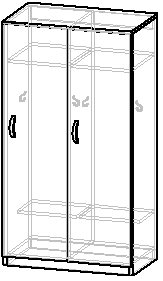 Потенциальному поставщику должен обеспечить доставку, монтаж и установку.Заказчика:Исполнитель: